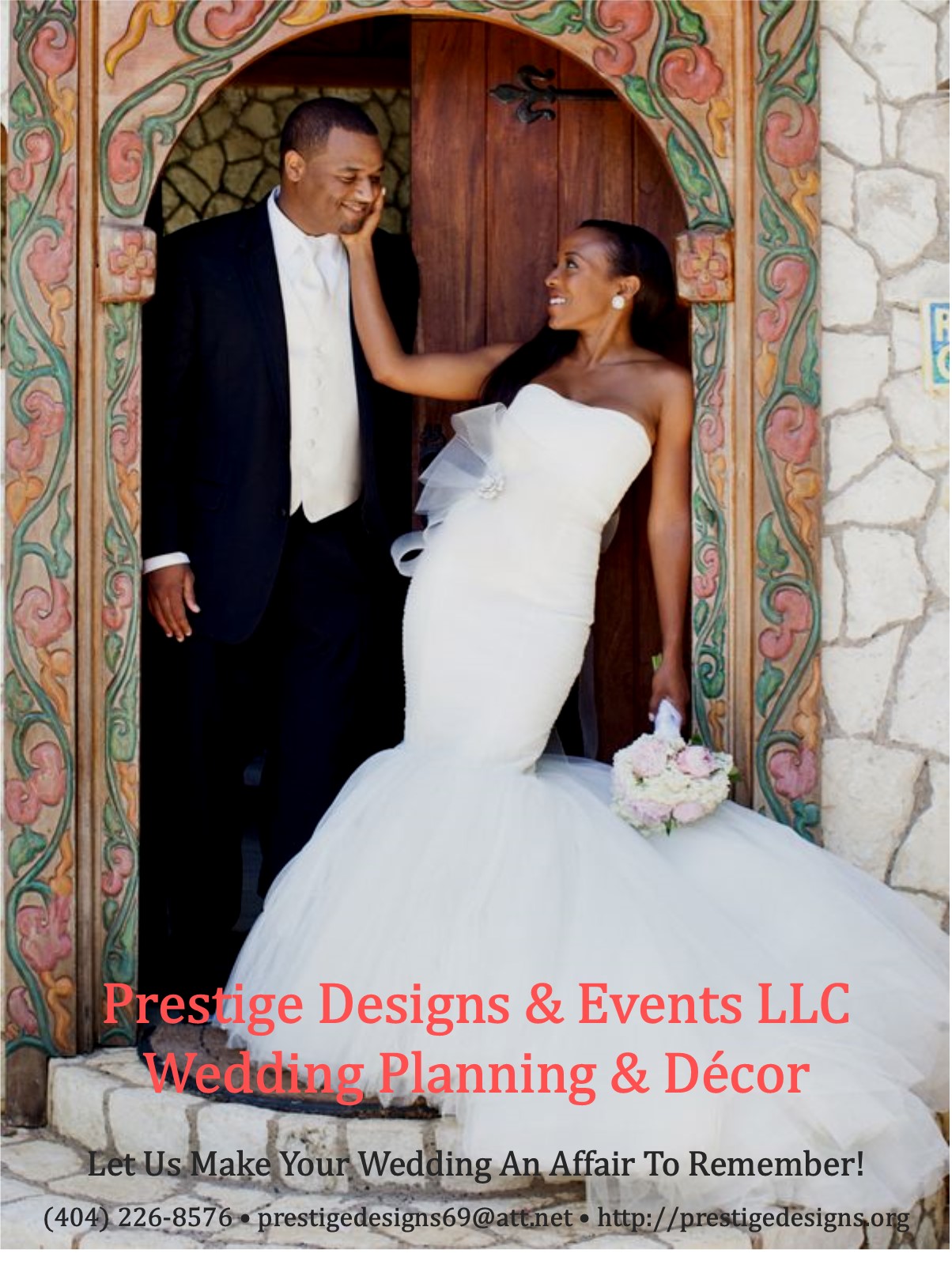 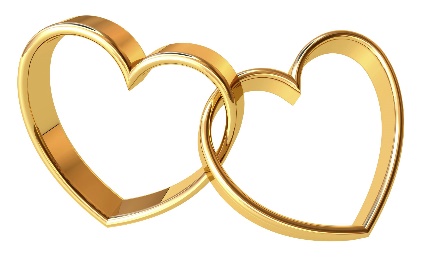 Creating Unforgettable Memories One Wedding At a Time!Prestige Designs & Events LLC is a full-service event planning and decorating company based in Decatur, GA.  We specializes in weddings, corporate events, launch parties, social celebrations, religious gatherings, and much more!Our Wedding Planning and Coordinator Services are designed to ensure you, your family and guests enjoy your special day while we handle all of the details. We will assist you with as much or as little as you desire, always working to make sure your dreams become reality.Whether you’re planning a wedding for 20 or 200 guests, with our Event Styling & Décor Services we will create a design tailored to the unique style you envision for your momentous occasion.Our ala carte Wedding Party Floral Package allows you to customize your own package based on the actual size of your wedding party with the selection of either high quality silk flowers or fresh flowers.Your Vision • Your Style • Your DayWe Make It Happen!Wedding Planning, Coordination & Décor ServicesWeddings are whirlwind experiences, full of joy and excitement. Let Prestige Designs & Events handle all the arrangements so that you, your family, and friends can experience the day without having to worry about the details. We will assist you with as much or as little as you desire, always working to make sure your dreams become reality.Prestige Designs offers a wide range of wedding planning and coordination services, creative ideas, and advice on proper etiquette for all types and sizes of weddings and special events. We are sensitive to your individual needs, style, personality, and budget.To create the wedding of your dream, we offer the finest in wedding products, needs, and services that are essential for adding a special touch to your wedding festivities:Wedding Consultation & PlanningAnnouncements, Invitations, and ProgramsAccessories, Favors, and Thank You GiftsWedding Party FloralsCeremony and Reception Décor & EssentialsDay-of-Coordination of Rehearsal, Ceremony, and ReceptionRecommendation and Onsite Management of VendorsPhoto BoothsDecorations, and more.Please contact us today to schedule a FREE consultation sessions! Let Us Make Your Event An Affair To RememberDenise WilsonEvent Planner & Creative DesignerWedding Planning ServicesComplimentary ConsultationThe initial needs assessment and consultation consists of a meeting with you, your fiancé, family, friends, and any others who may be assisting you in planning your wedding. At this meeting we will explore the type of services available, offering     budgeting guidance, answer any questions and get your planning started in the right direction. Majestic Memories - Full service						variesMajestic Memories wedding planning is   designed for the couple that is “to busy” or “just not sure of what to do.” We will assist with handling all aspects of planning your special day from beginning to end.  Services include assistance with:Location and selection of event venues  (include site visit and price negotiation)Selection of attire for wedding partyRehearsal dinner arrangements Research, recommend and manage service vendorsSchedule appointments and attend meetings with vendorsReview and manage vendor contractsAssist with menu selection and attend food/cake taskingProvide list of hotels for out-of-town guestsCreate timeline and wedding day itineraryAdvice on etiquette, protocol and budgeting (cost saving tips and ideas)Ideas for wedding design and décor Ongoing and unlimited consultation and advice Assist with wording for Save-the-Date, Invitations, Programs and MenusManage RSVP and Guest ListCoordinate Wedding Rehearsal and Rehearsal DinnerDay of Coordination (Wedding Party & Vendor Logistics, Ceremony & Reception)Opulent Occasions – Day-of-Coordination					VariesOpulent Occasions is designed for couples that have planned all the details of their event, but need someone to coordinate Day-of-Services with their selected venue, vendors, and guests.  Services include assistance with:Coordinate Rehearsal & CeremonyCeremony details and needs with officiantRoles, processional, and recessional of wedding partyMusic arrangements with musicians and soloists Ensure ceremony site is clean and orderlyPin corsages and boutonnieres on attendantsAssist with rehearsal dinner arrangementsCoordinate ReceptionDirect guests to location of receptionAnnounce entrance of wedding party MC reception activities (dinner, toasts, dances, and thank-you announcements)Serve as liaison to vendors  to ensure delivery of contracted servicesPrepare worksheet of music selectionsAssist with menu and music selectionsEnsure enough food is servedSupervise timelines of reception activitiesCollect and transport giftsAssist with event day logistics with vendorsFacilitate clean-up of facility Service FeesThere is a four-hour service minimum required for all Day-of-Coordination Services.  Service fees and minimum hour requirement is based on the event size.Beautiful Beginnings – Ceremony Only			$500.00-$1,000.00Beautiful Beginnings provides coordination of the wedding rehearsal and ceremony that allows you to enjoy your special day worry and stress free. Services include assistance with:Ceremony details with officials and officiantRoles, processional and recessional of wedding partyArrange music with musicians and soloistsEnsure ceremony site is clean and orderlyPin corsages and boutonnieres on attendantsRomantic Royale – Reception Only                   		 $500.00-$1,000.00Romantic Royale is designed for couples that are already married, but just need someone to assist with coordinating their reception.  It allows you to wine, dine, and be merry at your reception, while I handle all the details.  Services include assistance with:Announcement of bridal partyServe as liaison to reception vendorsPrepare worksheet of music selectionsAssist with menu selectionWork with caterer to ensure enough food is being servedSupervise timelines of reception activitiesCoordinate collection and transportation of giftsService FeesThere is a four-hour service minimum required for all Ceremony Only and Reception Only services.  Service fees and minimum hour requirement is based on the event size.These services fees do not include set-up and breakdown of tables, chairs, and decorations provided by other vendors; and cost of vendor services.  The only include delivery, set-up, arranging, and take down of all the décor that we provide. Client is required to secure vendor service before the event. Additional hours will incur a fee of $75.00 per hour.Event Styling & Décor ServicesBased on 100 guests.For clients who have planned everything for their event and need a creative design tailored to the unique style they envisionfor their momentous occasion.Silver Decoration Package: $2,500• Standard Polyester of Satin Table Cloth•Satin or Polyester Chair Covers w/ Matching Sash• Satin Table Runner or Overlay• Guest Table Setting w/ Centerpiece & Charger• Head Table Decoration w/ Standard• Gift Table Decoration w/ Standard Linen & Centerpiece• Dessert Table Set-Up with Linen & Decor• Entrance Signage/Display• Photo Booth Backdrop w/ PropsAdditional Guests: $15.00 per guestGold Decoration Package: $3,500• Premium Table Linen • Premium Chair Covers w/ Matching Sash• Satin Table Runner or Overlay• Napkins w/ Diamond Holders• Guest Table Setting w/ Medium Centerpiece & Charger• Head Table Decoration w/ Premium Linen• Gift Table Decoration w/ Premium Linen• Dessert Table Set-Up with Linen & Decor• Entrance Signage/Display• Photo Booth Backdrop w/ PropsAdditional Guests: $20.00 per guestPlatinum Decoration Package: $4,500• Premium Table Linen • Premium Chair Covers w/ Matching Sash• Satin Table Runner or Overlay• Napkins w/ Diamond Holders• Head Table Decoration w/ Premium Linen & Table Skirt• Gift Table Setting w/ Premium Linen, Chargers, & and Premium Centerpiece • Dessert Table Set-Up with Linen & Decor• Entrance Signage/Display• Photo Booth Backdrop w/ Props• Formal Dinner Ware Additional Guests: $30.00 per guestPremium Linen: (available in a variety of colors)Table Cloth: Pintuck, Spandex, Flocking Damask, Flocking Taffeta, Sequin, Flamingo Petals, and Rosette.   Chair Covers: Universal, Spandex, or Chivari Chair Caps.   Chair Sashes: Organza, Taffeta, Pintuck, Chiffon, Spandex, and Embroidered Organza.Table Skirts: Curly Willow Taffeta, Rosetta, and Satin Lamour Ruffle.Table Runner: Organza, Sequin, Taffeta, Grandiose Rosette, Shimmering Polyester, Artificial Grass, Couture Tulle, and Lace Netting.Overlays: Organza, Taffeta, Pintuck, Sequin, 3D Rosete, Lace, and Razzle-Dazzle Glitter.Ala Carte Add-Ons:Prince and Princess Throne Chairs					$350.00Formal Fine China Dinnerware (100 guests)				$800.00(includes dinner plate, dessert plate, 3 set flatware, water goblet, and champagne flute).  Additional sets at $8.00 per guest.Premium Disposable Dinnerware (100 guests)			$300.00(includes dinner plate, dessert plate, 3 piece flatware, water goblet, and champagne flute – high quality plastic).  Additional sets at $3.00 per guest.Head Table Backdrop w/ Draping and Uplighting			8 ft x 20 ft (head table for up to 10 people)			$300.0010 ft x 24 ft (head table for up to 16 people)			$400.00Ceremony Decoration Package:   $500 - $1,500Let us create a customized package for you consisting of the following.Decorated Arc or Backdrop w/ Draping10 Pew Bows or Aisle MarkerAisle RunnerUnity CandlebraGuest Book RegistryTo ensure your décor is set-up according to your vision, we would prefer to set-up the day before the event or three hours on the day-of, and two hours for breakdown.Wedding Party Floral Packages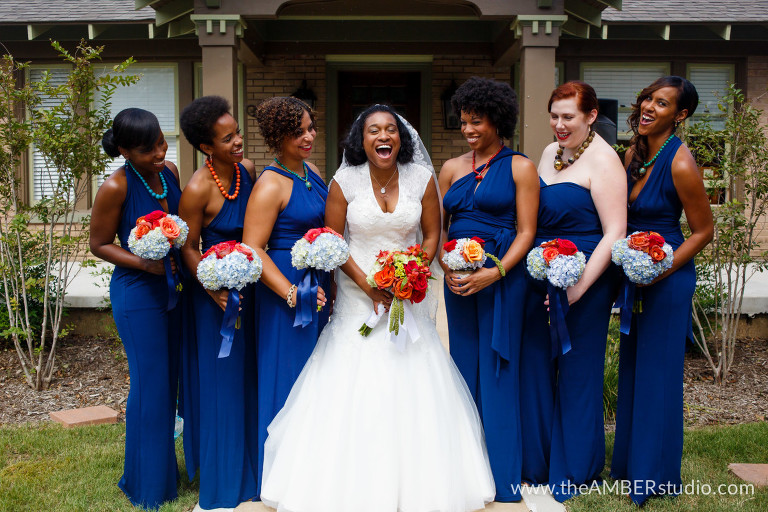 Bridal Bouquet$50.00—$75.00 Silk$75.00—$100.00 FreshBride Maid Bouquet$25.00—$50.00 Silk$50.00—$75.00 FreshCorsages$8.00—$10.00 Silk$10.00—$15.00 FreshBoutonnieres $5.00—$8.00 Silk$8.00—$10.00 FreshComplimentaryBride’s Throw-Away BouquetRental of Flower Girl Basket w/ PetalsRinger Bearer Pillow or BellPlease Call UsTo Schedule a FREE Consultation Session!Denise Wilson(404) 226-8576We Look Forward to Making Your Wedding An Affair to Remember! PriceEvent SizeMinimum Hours$2,000.00Up to 50 guests4 hours included$2,250.00Up to 75 guests4 hours included$2,500.0075 to 100 guests6 hours included$2,750.00100 – 150 guests6 hours included$3,000.00150 – 200 guests6 hours included$3,250.00200 – 250 guests6 hours included$3,500.00250 – 300 guests8 hours included$4,000.00300+ guests8 hours includedPriceEvent SizeMinimum Hours$250.00Up to 30 guests4 hours included$500.00Up to 50 guests4 hours included$750.00Up to 75 guests4 hours included$1,000.0075 to 100 guests6 hours included$1,250.00100 – 150 guests6 hours included$1,500.00150 – 200 guests6 hours included$1,750.00200 – 250 guests6 hours included$2,000.00250 – 300 guests8 hours included$2,500.00300+ guests8 hours includedPriceEvent SizeMinimum Hours$500.0075 to 100 guests4 hours included$625.00100 – 150 guests4 hours included$750.00150 – 200 guests4 hours included$875.00200 – 250 guests4 hours included$1,000.00250 – 300+ guests4 hours included